Per il prossimo anno scolastico si propone l’adozione del testo:                                   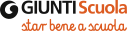 Amico Meo (metodo quattro caratteri)Corso per il triennio Classi 1°, 2a e 3a - Giunti Scuola, 2021Materiale per l’insegnanteÈ stato scelto Amico Meo perché è un corso con un efficace approccio didattico che accompagna tutti i bambini verso il raggiungimento dei traguardi di competenza. In classe prima, il volume La Palestra di Giacomo Stella fornisce tante attività sui prerequisiti della lettoscrittura per agevolare il passaggio dalla scuola dell’infanzia alla scuola primaria. Il Metodo in un formato grande aiuta i bambini ad affinare i gesti. Nel Metodo, una storia immersiva e stimolante, articolata in piccoli racconti a episodi, fa da sfondo integratore all’apprendimento strumentale. Il percorso di lettoscrittura consente di lavorare adeguatamente introducendo i quattro caratteri fin da subito. Dalla classe prima alla classe terza il percorso linguistico è incentrato sulla comprensione e, in terza, anche sull’analisi testuale. La matematica è caratterizzata da un percorso sulla risoluzione dei problemi che guida al ragionamento autonomo e il percorso disciplinare è costruito per aiutare gli alunni ad acquisire gradualmente un metodo di studio. Per rispondere alle esigenze dei diversi stili di apprendimento sono disponibili mappe, video e giochi per imparare divertendosi. Le pagine di Cittadinanza e il volume di Educazione civica presentano attività per sviluppare le competenze sociali ed emotive dei bambini, favorire il lavoro cooperativo in classe, conoscere gli obiettivi dell’Agenda 2030. Il volume Lessico consente a tutti i bambini di arricchire il proprio bagaglio lessicale e di comunicare in modo corretto. In tutti i volumi si trovano Compiti di realtà, attività di CLIL e percorsi sul Coding.Il Dbookeasy, completamente interattivo e compatibile con tutti i sistemi operativi, permette di fruire il libro online e offline, sia in formato pdf sfogliabile sia in formato accessibile, con tanti video, risorse interattive e materiali per il docente.Il testo è conforme alle recenti disposizioni ministeriali in materia di adozioni dei libri di testo (D.M. 171 del 27/09/2013)GIUNTI SCUOLA								Timbro agenteVia Fra’ Paolo Sarpi 7/A, 50136 FirenzeTel 055-5062359 – Fax 055-5062305scuola@giunti.itwww.giuntiscuola.it www.facebook.com/giuntiscuola Amico Meo – Classe IAmico Meo – Classe IAmico Meo – Classe IClasse I – La palestra di Giacomo StellaAmico Meo – Metodo (quattro caratteri)Classe I – LettureClasse I – Matematica e altre discipline con Quaderno degli eserciziClasse I – Quaderno dello stampato e del corsivoClasse I – Lessico 1-2-3(carta + digitale)9788809981881Prezzo ministerialeAmico Meo – Classe IIAmico Meo – Classe IIAmico Meo – Classe IIClasse II – LettureClasse II – Grammatica e scrittura con Quaderno degli eserciziClasse II – Matematica e altre discipline con Quaderno degli eserciziClasse II – Educazione civica9788809956100Prezzo ministerialeAmico Meo – Classe IIIAmico Meo – Classe IIIAmico Meo – Classe IIIClasse III – LettureClasse III – Grammatica e scrittura con Quaderno degli eserciziClasse III – Matematica con Quaderno degli eserciziClasse III – Geografia, Scienze e Tecnologia con Quaderno degli eserciziClasse III – Storia con Quaderno degli esercizi9788809956117Prezzo ministerialehttp://Gscuola.it/Digitale con risorse per l’alunno http://Gscuola.it/Digitale con risorse per l’alunno http://Gscuola.it/Digitale con risorse per l’alunno Quattro Kit: Guida Accoglienza e Metodo / Guida Didattica / Kit Inclusione / Kit Valutazione Volume Il mio libro facile – Percorsi facilitati Biblioteca digitale del docente Alfabetiere Murale Atlanti visiviVideoMappehttp://Gscuola.it/Digitale  con risorse per il docentehttp://Gscuola.it/Digitale  con risorse per il docente